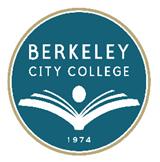 FACILITIES COMMITTEEAGENDAThursday, May 9, 201912:15 pm – 1:30 pmRoom:  451A/BMembership: 
Administrator			Classified 	Shirley Slaughter			Ramona Butler			              Johnny Dong				Natalia Fedorova
				Jasmine Martinez	Faculty			Vincent Koo	Heather Dodge			Lynn Massey	Melina Bersamin			John Pang	Susan Khan			Roger Toliver
			Scott Barringer
			
ASBCC			Recorder	John Bennett			Joanna LouieStanding Items (12:15-12:30pm) 
A.  Call to Order 
B.  Approval of the Agenda
C.  Approval of 4/12/19 Meeting MinutesFood Pantry – VPSS Shears, Janine Greer, & Alejandria Tomas (12:30-12:45pm)Scheduled Maintenance List – Scott Barringer (12:45-1:00pm)StopWaste Presentation – Linda McPheron (1:00-1:25pm)5-Year Construction Plan – Shirley Slaughter (1:25-1:30pm)Adjourn 